Dear ________________________,	              (Name of Teacher)As part of the application process for consideration to join the Harrison STEM program, I have been asked to provide a recommendation from my middle school science and math teacher. Would you please go to the link provided below and fill out a short recommendation survey, with particular comments in regard to my performance and participation in your class?Your answers are confidential and I will not see the results of the survey, so please be honest!The deadline for submitting the survey is ____________.                                                                       (Due date)If you are unable to complete the survey for me, please let me know as soon as possible.Thank you in advance for your time.Regards,___________________________                 (Your name)To access the survey please go to https://goo.gl/forms/XMt1EmbkJM6PnPvY2Or you can use this QR code: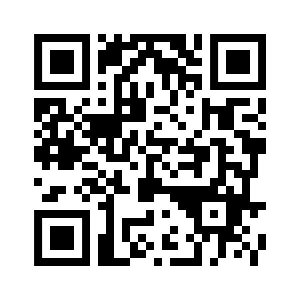 